Solicitud de aprobación de Plan del Trabajo Final de Grado (TFG) para obtener el Título Profesional de 	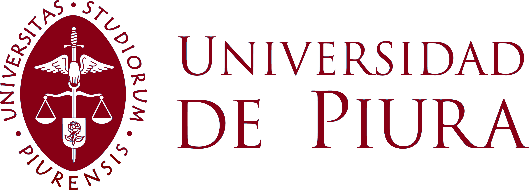 MSc. Ing. Decano de la Facultad de Ingeniería Yo,  egresado(a) en el semestre  del Programa Académico de , con DNI  con Grado de Bachiller en  otorgado con fecha , me presento a usted con el debido respeto y solicito:La Aprobación del Plan del trabajo final, en la modalidad de Trabajo de Suficiencia Profesional (TSP), titulado:“   ”Por lo expuesto, ruego a usted acceder a mi solicitud.Piura, Atentamente,Se adjunta:.......................................................Firma del Revisor......................................................Firma del EgresadoDNI Email: Plan del TSPConstancias de Trabajo